1 сентября-День Знаний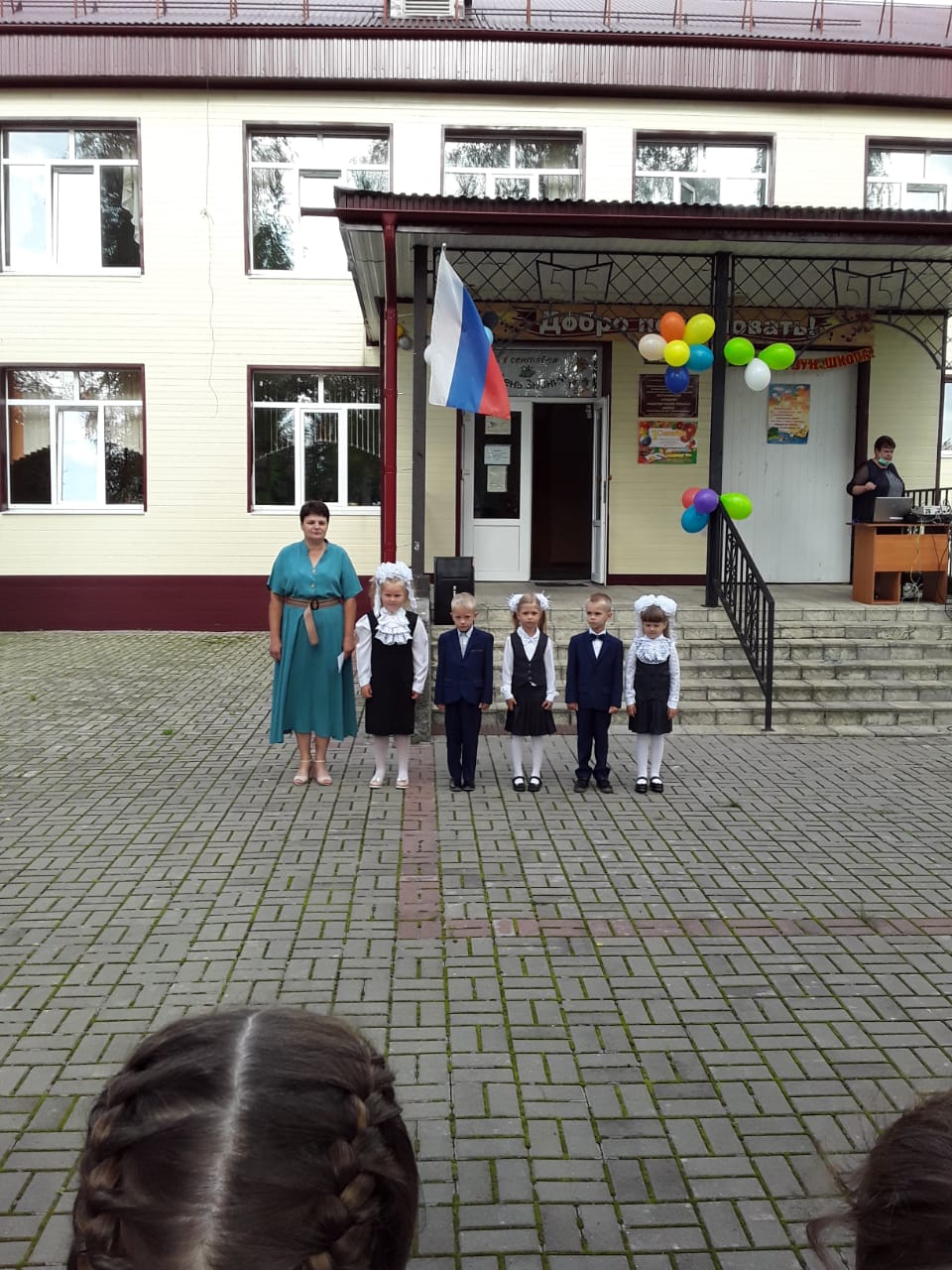 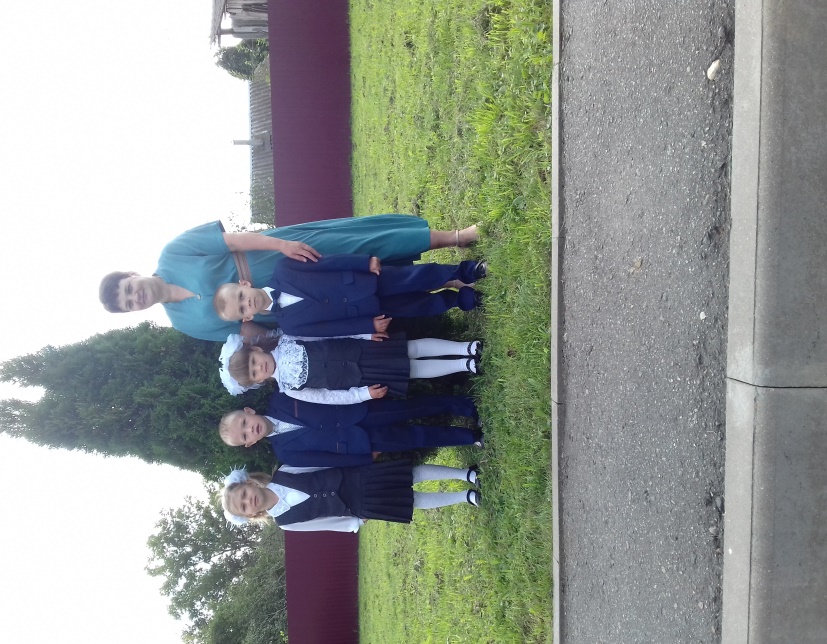    1 класс и классный руководитель Жижина Лариса Родионовна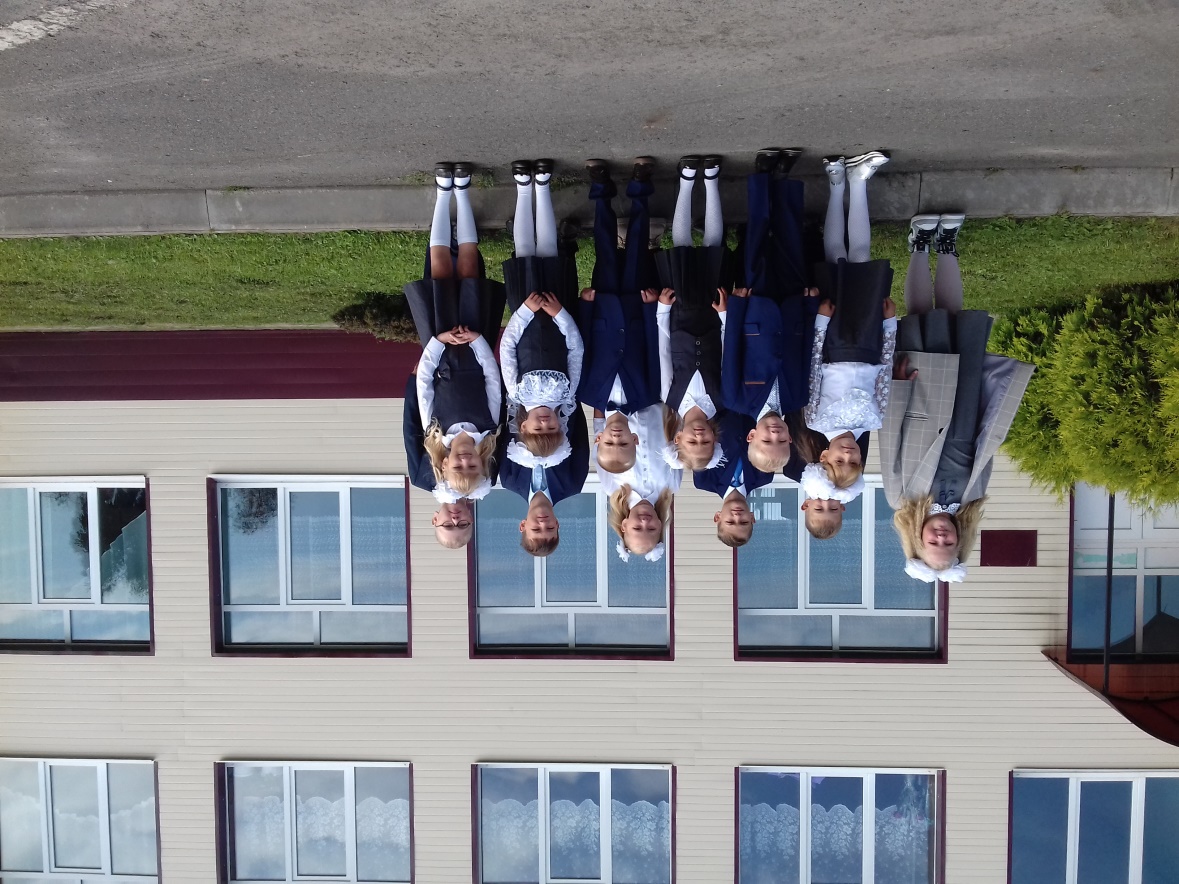                                                   Учащиеся 1и 3 классов